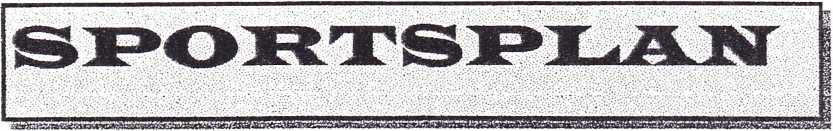 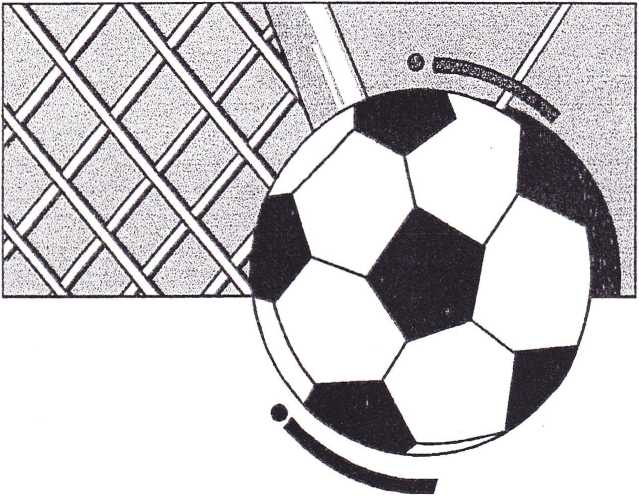 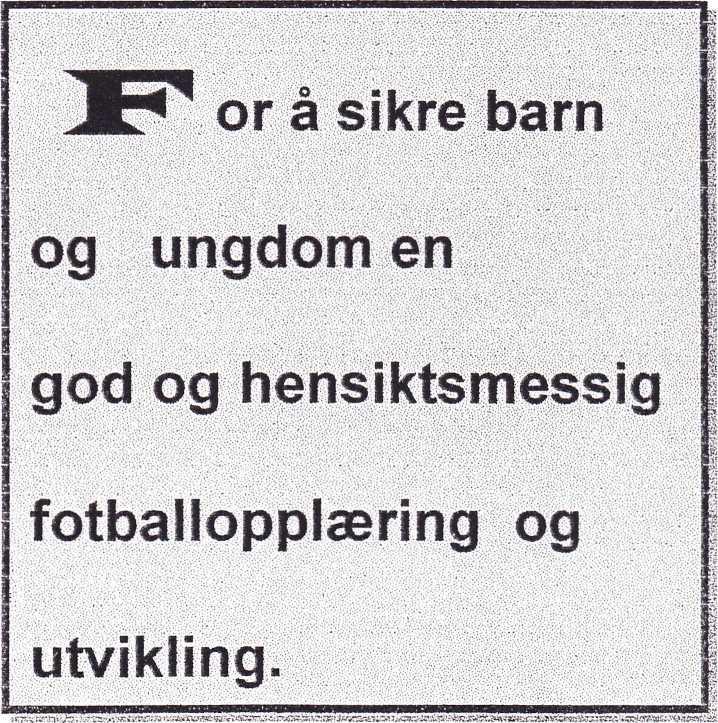 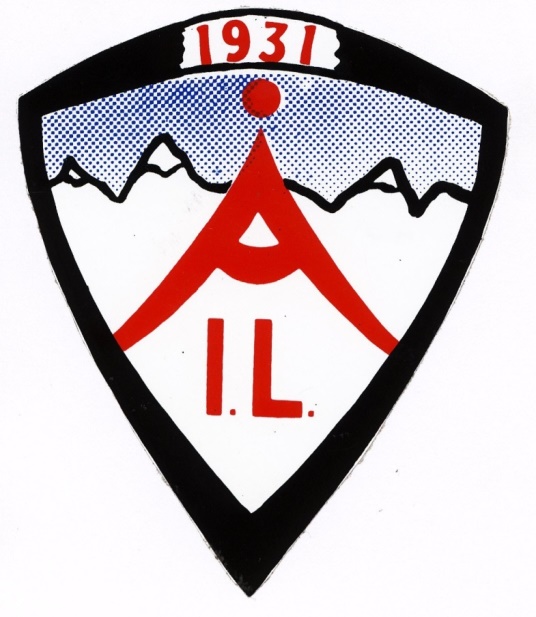 For Åseral Idrettslag FotballHovedmål er å etablere et trygt og godt miljø med positiv tankegang og aktivitet.Gi alle gutter og jenter i alle aldre et aktivitetstilbudTilby hvert lag trenere og ledere samt tilfredsstillende treningsmuligheter.Skape gode fotballspillere med god fotball- forståelse, teknikk og angrepskvaliteter.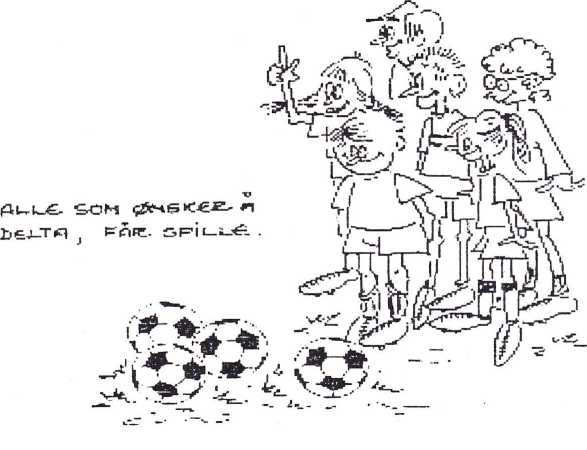 Gi et organisert tilbud til alle som ønsker å deltaMILJØHovedmål er å etablere et trygt og godt miljø med positiv tankegang og aktivitet.Hvert lag skal prøve å avvikle 2-3 sosiale/fellesaktiviteter ut over det sportslige.Delta i dugnadsaktiviteter som er til nytte for lag og klubb.Alle lag må få mulighet til å delta i minst en turnering, og lag over 14 år skal få tilbud om turnering med  overnatting hver sesong.SPORTSLIGAlle spillere til og med 12 års-klassen bør få tilnærmet lik spilletid i kampene.Topping av lag - inndeling i best og nestbest - bør ikke foretas før i 12 års-klassen.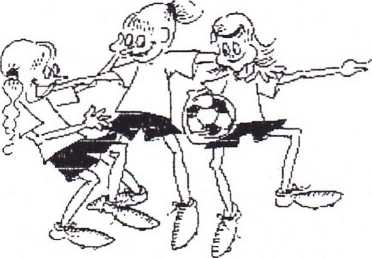 SPORTSLIG UTVIKLINGHvert las utarbeider utviklingsmål for spillerne/laget—	- cr	o’	r	w’foran hver sesong.Åseral Idrettslag skal legge til rette for at spillere med talent/' ambisjoner skal få utvikle sine egenskaper mot et toppnivå.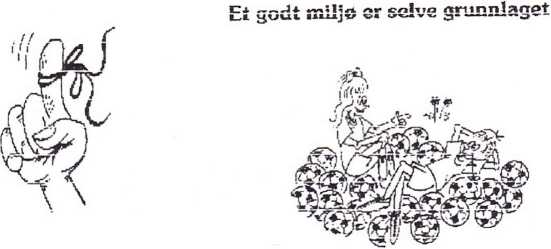 UTDANNING \ KOMPETANSEAlle ledere som ønsker, det skal kunne få ta kurs innen fotballen. Alle leder skal foran hver sesong ha en gjennomgang av* /	y—Sportsplanen for fotball i Åseral Idrettslag. Denne skal være retningsgivende for den sportslige virksomheten ETIKK / HOLDNINGER - TRENER / LEDERMøt godt forberedt til trening og kampBeregn god tid – kom ikke for sent.Vær positiv- gi positive tilbakemeldingerLedere/trenere skal være rettferdige- Gi alle en reel sjanse!Følg spillets intensjoner og regler.Gi barna ansvar – begynn i det småLeder/trener skal vise lojalitet mot klubbens mål.Leder/trener skal ikke benytte rusmidler når en representerer klubbenETIKK/HOLDNINGER - SPILLERESpillerne skal møte presis til trening, kamp, spillermøter og andre fastlagte arrangementer.Spillerne skal alltid melde fra dersom han/hun blir forhindret fra å møte.Trenings- og kamputstyret skal til enhver tid holdes i orden.Spillerne skal seiv ta ansvar for egen utvikling, både som individuelle spillere og som medlemmer av laget.Spillerne skal vise disiplin både på og utenfor banen. Dette gjelder:Egendisiplin og lagdisiplin overfor eget lags opplegg og retningslinjer.Disiplinert og fair holdning overfor motspillerer.Disiplinert og korrekt oppførsel overfor dommere og hans avgjørelser.Spillerne skal forsøke å bidra positivt til god lagånd og godt samhold.Spillerne skal være lojale overfor klubb, ledere, medspillere og trener. Ta alltid opp problemer/konflikter internt i laget først.Spillere tillates ikke bruk av rusmidler i forbindelse med trening, kamper, turneringer, reiser o.l.Spillerne skal ellers vise høvelig oppførsel, d.v.s vanlig god folkeskikk.Spillerne skal vite hva sundt kosthold er, og skal så langt det lar seg1	'	S-'	Wgjøre prøve å etterleve dette.”I lagspill må vi hjelpe hverandre”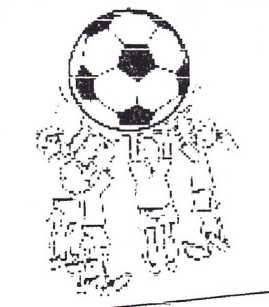 